ANEXO II
MEMORIA DEL PROGRAMA, PROYECTO O ACTIVIDAD A REALIZAR Y PRESUPUESTO DE GASTOS E INGRESOS Y FINANCIACIÓN PREVISTA
1. DENOMINACIÓN:  2. MODALIDAD: 
3. DESCRIPCIÓN.
4. OBJETIVOS
5. FECHAS DE INICIO Y FINALIZACIÓN.
6. PRESUPUESTO DE GASTOS E INGRESOS.La persona abajo firmante solicita le sea concedida una subvención de ..............................euros (............€) para la realización del programa o actividad....................................................................
En .................................... a .............. de .............. de 2021.
Firmado......................................................…
GASTOSGASTOSINGRESOSINGRESOSConcepto  €Concepto€Personal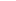 Rifas y sorteosMantenimiento y ConservaciónAportación entes privados /patrocinios privados SuministrosIngresos entradas / participantesOtros (especificar)Otros ingresos obtenidos:Otras aportaciones (especificar)Subvención municipalSubvención Comarca del JilocaSubvención Gobierno de Aragón (DGA)Subvención Diputación Provincial de Teruel (DPT)Otras subvenciones:TOTALTOTAL